ALL HALLOWS RC HIGH SCHOOL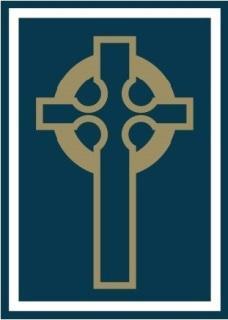 History Curriculum Overview September 2022Sarah NodenHead of Department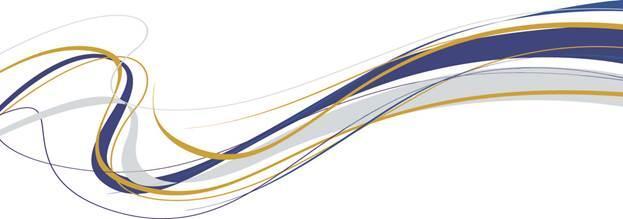 Curriculum IntentHistory at All Hallows aims to:Provide a broad, balanced, high quality, ambitious history education for all students, based on the acquisition of powerful historical knowledge. This is the foundation on which the curriculum lies, and therefore will be taught in a manner which allows for such knowledge to be retained and built upon. Teach a history curriculum which is planned and sequenced in a manner which optimises students’ abilities to establish clear and effective connections between different aspects of the content they have studied. Broaden and deepen students’ knowledge and understanding of the past, from a local, British and global perspective. The curriculum is designed to establish links between these perspectives in order to form a coherent, chronological narrative.Enhance students’ understanding of their own history by providing a course of study reflecting the diversity and ethos of the All Hallows community, along with that of the local community.
Equip students with the requisite skills and disciplinary knowledge within the study of history to engage effectively with enquiries based around concepts such as continuity and change, cause and consequence, similarity, difference and significance. This will enable them to draw connections and contrasts in order to construct historical arguments.Prepare students for future study within and outside of history, employment and later life. This includes the provision of powerful knowledge and the cultural capital students need to succeed.Inspire students’ curiosity and fascination about the world and its past, in a manner that will remain with them for the rest of their lives.KS3 Order of Teaching 2022/2023 KS3 Order of TeachingYear 7 2022/23	Primary Skill Focus; Key Curricular Knowledge; Local/British/Global storiesYear 8 2022/23	Primary Skill Focus; Key Curricular Knowledge; Local/British/Global storiesYear 9 2022/23	Primary Skill Focus; Key Curricular Knowledge; Local/British/Global storiesKS4 Order of TeachingKS4 - Y10 2022/23 	Primary Skill Focus; Key Curricular Knowledge; Local/British/Global storiesYearHT1HT2HT3HT4HT5HT671. Why did England become a battlefield in 1066? 1. Did the Normans bring a ‘truckload of trouble to England’? 2. How powerful were medieval kings? 1. What does the life of Mansa Musa reveal about medieval Mali? 2. How was Baghdad connected to the wider world?1. How far did the Black Death change the medieval world? 1. What were the consequences  of the European reformation?1. How successfully did Elizabeth I deal with Tudor England’s problems?2. How did Miranda Kaufmann uncover the lives of Black Tudors?71. Causation1. Change & Continuity; Interpretations2. Significance; causation1. Sources & Evidence2. Significance; similarity & difference1. Change & Continuity1. Consequence1. Significance2. Sources & Evidence; interpretations7Pre-1066 society, government and economy; succession crisisConquest and impact; rebellion; Monarchy; relations between Church and State; kingship and authority; power struggle.Monarchy; authority; power struggle; Trade; knowledge and wisdom; empire and conquest. Plague; public health; revolt; taxation; land ownership.Renaissance; Reformation - criticisms of the Church; the King’s ‘Great Matter’; religious turmoil in the 1500sReligious turmoil; ‘problem of poverty’; Spain and the Armada’; Experience of Black Tudors; Historian’s craft7British stories; Local storiesBritish stories;Global storiesGlobal stories; British storiesGlobal stories; British storiesBritish stories81. How have people’s experiences of migration to Britain differed over time?1. How successful were England’s first attempts at colonisation?2. Why did the English kill their king in 1649?1. What do historical sources reveal about the experiences of enslaved people?2. How was the British Empire experienced by the rulers and the ruled?1. How far did working conditions improve over the nineteenth century in Britain? 1. How close did Britain come to achieving true democracy between the Great Reform Act and the Equal Franchise Act?1. Why did the world go to war in 1914?2. What do the stories of the ‘often forgotten armies’ reveal about the Western Front?81. Similarity & Difference1. Causation2. Significance1. Sources & evidence2. Consequence1.Change & Continuity; Significance1. Significance1. Causation; significance2. Sources & evidence8Migrations of conquest; religious migration; economic migration; reasons for; similarity/difference in migration  experiences across groups and time periods.Causes of the English Civil War; New Model Army; Charles’s execution’; Early Empire in Americas. Causes of the rising transatlantic trade in enslaved people; the ‘Middle Passage’;Abolition; 19/20th Century British Empire; African and Indian contexts; impact on rulers and the ruled.Industrial labour; class politics; 19th century; the work of campaigners.Popular protest;19th century revolutions;  the fight for universal suffrage; chartism; women’s suffrageLong-term, short-term, trigger factors; nationalism and militarism; empire building.Wartime experiences of imperial and local soldiers; technology, treatment and chronology of WWI.8Global stories; British stories; local storiesBritish stories; Global storiesBritish stories; Global storiesBritish stories; local storiesLocal stories; British stories Local stories; British stories; Global stories91. What kind of peace was achieved in 1919?2. What were the Bolsheviks trying to achieve? 1. To what extent did life change for Black Americans during the 20th Century?2. Why did the US economy ’boom’ and ‘bust’ in the 1920s and 1930s?1. Who or what was responsible for the outbreak of the Second World War in 1939?2. When was the biggest turning point in WWII in Europe? 1. How and why did the Holocaust happen?1. Who decolonised in the Twentieth century?1. How close did the world come to Cold War disaster?91. Significance; interpretations2. Consequence1. Change & Continuity2. Causation1. Causation2. Significance; interpretations1. Significance; causation1. Similarity & Difference; Causation1. Consequence9Treaty; Armistice; ultimatum; ‘war guilt’; empire; disarmament; League of Nations; Revolution, coup d'etat, class, workers, parliament,ideology.Civil War Impact; Reconstruction; Jim Crow Laws; Causes, Impact of Civil Rights Movement; Consumer ‘boom’ of 1920s; Wall Street Crash and DepressionVersailles and aftermath; rise of dictatorship in Germany; Evacuation; recruitment; Manchester Blitz; Historical anti-semitism; Early Nazi Persecution; Ghettos; ‘Final Solution’ Death Camps; Resistance; Kindertransport; MemorialisationDecolonisation in three national contexts; Ghana; Jamaica: Ireland; self-determination; independence.End of WWII relations; Hungarian Crisis; Cuban Missile Crisis; Vietnam.9British stories; Global storiesGlobal storiesLocal stories; British stories; Global storiesBritish stories; Global storiesBritish stories; Global StoriesBritish stories; Global StoriesYearHT1HT2HT3HT4HT5HT681. How have people’s experiences of migration to Britain differed over time?1. How did Miranda Kaufmann uncover the lives of Black Tudors?2. How successful were England’s first attempts at colonisation?1. Why did the English kill their king in 1649?2. What do historical sources reveal about the experiences of enslaved people?1. How was the British Empire experienced by the rulers and the ruled?2. How far did working conditions improve over the nineteenth century in Britain? 1. How close did Britain come to achieving true democracy between the Great Reform Act and the Equal Franchise Act?1. Why did the world go to war in 1914?2. What do the stories of the ‘often forgotten armies’ reveal about the Western Front?81. Similarity & Difference1. Sources & Evidence; interpretations2. Significance1. Causation; consequence2. Sources & evidence1. Change & Continuity; Significance1. Significance1. Causation; significance2. Sources & evidence8Migrations of conquest; religious migration; economic migration; reasons for; similarity/difference in migration  experiences across groups and time periods.Experience of Black Tudors; construction of interpretations; diversity of experience; Causes of the English Civil War; New Model Army; Charles’s execution’; Early Empire in Americas. Causes of the English Civil War; New Model Army; Charles’s execution’; Early Empire in Americas. 19/20th Century British Empire; African and Indian contexts; impact on rulers and the ruled.Industrial labour; class politics; 19th century; the work of campaigners.Popular protest;19th century revolutions;  the fight for universal suffrage; chartism; women’s suffrageLong-term, short-term, trigger factors; nationalism and militarism; empire building.Wartime experiences of imperial and local soldiers; technology, treatment and chronology of WWI.8Global stories; British stories; local storiesBritish stories; Global storiesBritish stories; Global storiesBritish stories; local storiesLocal stories; British stories British stories; Global stories91. What kind of peace was achieved in 1919?2. What were the Bolsheviks trying to achieve? 1. To what extent did life change for Black Americans during the 20th Century?2. Why did the US economy ’boom’ and ‘bust’ in the 1920s and 1930s?1. Who or what was responsible for the outbreak of the Second World War in 1939?2. When was the biggest turning point in WWII in Europe? 1. How and why did the Holocaust happen?1. Who decolonised in the Twentieth century?1. How close did the world come to Cold War disaster?91. Significance; interpretations2. Consequence1. Change & Continuity2. Causation1. Causation2. Significance; interpretations1. Significance; causation1. Similarity & Difference; Causation1. Consequence9Treaty; Armistice; ultimatum; ‘war guilt’; empire; disarmament; League of Nations; Revolution, coup d'etat, class, workers, parliament,ideology.Civil War Impact; Reconstruction; Jim Crow Laws; Causes, Impact of Civil Rights Movement; Consumer ‘boom’ of 1920s; Wall Street Crash and DepressionVersailles and aftermath; rise of dictatorship in Germany; Evacuation; recruitment; Manchester Blitz; Historical anti-semitism; Early Nazi Persecution; Ghettos; ‘Final Solution’ Death Camps; Resistance; Kindertransport; MemorialisationDecolonisation in three national contexts; Ghana; Jamaica: Ireland; self-determination; independence.End of WWII relations; Hungarian Crisis; Cuban Missile Crisis; Vietnam.9British stories; Global storiesGlobal storiesLocal stories; British stories; Global storiesBritish stories; Global storiesBritish stories; Global StoriesBritish stories; Global StoriesYearHT1HT2HT3HT4HT5HT691. What kind of peace was achieved in 1919?2. What were the Bolsheviks trying to achieve? 1. To what extent did life change for Black Americans during the 20th Century?2. Why did the US economy ’boom’ and ‘bust’ in the 1920s and 1930s?1. Who or what was responsible for the outbreak of the Second World War in 1939?2. When was the biggest turning point in WWII in Europe? 1. How and why did the Holocaust happen?1. Who decolonised in the Twentieth century?1. How close did the world come to Cold War disaster?91. Significance; interpretations2. Consequence1. Change & Continuity2. Causation1. Causation2. Significance; interpretations1. Significance; causation1. Similarity & Difference; Causation1. Consequence9Treaty; Armistice; ultimatum; ‘war guilt’; empire; disarmament; League of Nations; Revolution, coup d'etat, class, workers, parliament,ideology.Civil War Impact; Reconstruction; Jim Crow Laws; Causes, Impact of Civil Rights Movement; Consumer ‘boom’ of 1920s; Wall Street Crash and DepressionVersailles and aftermath; rise of dictatorship in Germany; Evacuation; recruitment; Manchester Blitz; Historical anti-semitism; Early Nazi Persecution; Ghettos; ‘Final Solution’ Death Camps; Resistance; Kindertransport; MemorialisationDecolonisation in three national contexts; Ghana; Jamaica: Ireland; self-determination; independence.End of WWII relations; Hungarian Crisis; Cuban Missile Crisis; Vietnam.9British stories; Global storiesGlobal storiesLocal stories; British stories; Global storiesBritish stories; Global storiesBritish stories; Global StoriesBritish stories; Global StoriesYearHT1HT2HT3HT4HT5HT610The British sector of the Western Front, 1914–18: injuries, treatment and the trenchesEarly Elizabethan England, 1558–88Queen, government and religion, 1558–69Early Elizabethan England, 1558–88Challenges to Elizabeth at home and abroad, 1569–88Early Elizabethan England, 1558–88Elizabethan society in the Age of Exploration, 1558–88The American West, c1835–c1895Migration and Settlement in the WestLaw and Order in the WestThe American West, c1835–c1895Changes in the Cattle Industry; Conflict and tension with the Plains Indians.10Sources & Evidence; significance; causation (AO1/3)Significance; Causation; similarity & difference.(AO1/2)Significance; Causation.(AO1/2)Significance; Causation; Change & Continuity.(AO1/2)Change & Continuity; Significance; Causation(AO1/2)Change & Continuity; Significance; Causation(AO1/2)10Context of the Western Front; Medical Conditions on WF; The work of medical services (RAMC) and chain of evacuation; significance of WF for medicine; Context of medicine in 20th century.The situation on Elizabeth’saccession; the‘settlement’ of religion; Challenge to the religious settlement; the problem of Mary, Queen of Scots.Plots and revolts at home;relations with Spain;outbreak ofwar with Spain,1585–88;The Armada.Education and Leisure; the problem of the poor;  exploration and voyages of discovery;  Raleigh and VirginiaMigration, law and order and early settlement (1835-62); the development of settlement in the West (1862-76); Changes in farming, settlement and law and order (1876-95).Ranching and the cattle industry (1862-76); changes in the cattle industry (1876-95); conflict and tension between settlers and the Plains Indians (1835-1895).10British stories; local storiesBritish storiesBritish stories; global storiesBritish stories; global storiesGlobal storiesGlobal stories11Weimar and Nazi Germany, 1918–39The Weimar Republic 1918–29Weimar and Nazi Germany, 1918–39Hitler’s rise to power, 1919–33Weimar and Nazi Germany, 1918–39Nazi control and dictatorship, 1933–39Weimar and Nazi Germany, 1918–39Life in Nazi Germany, 1933–39Revision and ExamsRevision and Exams11Causation; Significance; Sources & Evidence; Interpretations.Causation; Significance; Sources & Evidence; Interpretations.Causation; Significance; Sources & Evidence; Interpretations.Causation; Significance; Sources & Evidence; Interpretations.11The origins of the Republic, 1918–19; The early challenges to the Weimar Republic, 1919–23; The recovery of the Republic, 1924–29; Changes in society, 1924–29.Early development of the Nazi Party, 1920–22; The Munich Putsch and the lean years, 1923–29; The growth in support for the Nazis, 1929–32; How Hitler became Chancellor, 1932–33.The creation of a dictatorship, 1933–34; The police state; Controlling and influencing attitudes; Opposition, resistance and conformity.Nazi policies towards women; Nazi policies towards the young; Employment and living standards; The persecution of minorities.11Global storiesGlobal storiesGlobal storiesGlobal stories